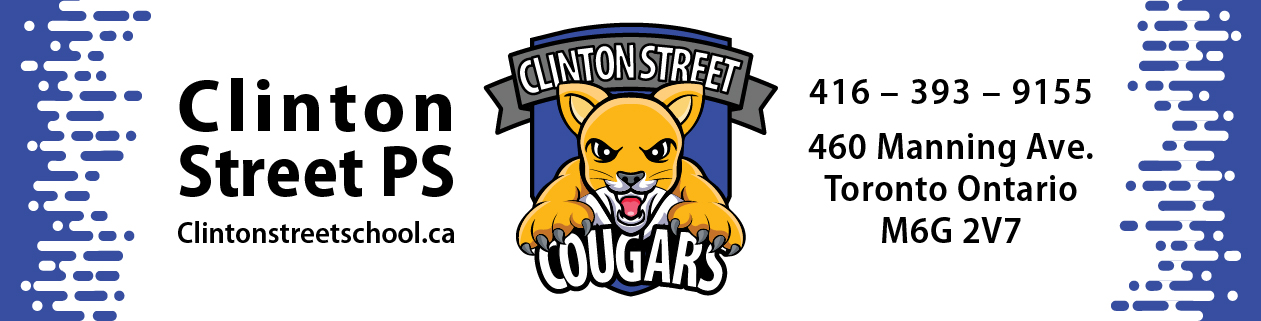 2022/23 Clinton Cougar Chronicle Vol. 4Friday, September 30, 2022Dear Clinton Community:Towards the end of each week, I send a brief email to the Clinton staff entitled ‘Next Week’s Nuggets’ which just lists the pertinent upcoming school items. I wanted to take this opportunity to share our ‘next week’s nuggets’ with the Clinton community so you can have an insight into the some of the ways in which the staff are volunteering their time to enrich the school environment for all your children. To that point, we just concluded our school-wide acknowledgment for Truth and Reconciliation Day on our field and the students and staff did a remarkable job. It was a powerful learning experience for all involved and a poignant reason to bring us all together. Here are the Clinton nuggets for next week.Oct. 3Boys and Girls football practice a.m., Chess Club 11:40, K classes return to 211 and 213, Choir Practice 12:00 – 12:40, and School Photo Day (schedule to come)Oct. 4Grade 5 & 6 Boys soccer tournament @ Forest Hill, Cross Country practice a.m., Girls Soccer practice p.m.Oct. 5 Football practice a.m., Cross Country practice a.m.Oct. 6Boys soccer practice a.m., Chess Club @ lunch, Guitar and Ukulele club at lunch, Curriculum Night @ 5:00 p.m., School Council meeting @ 6:30 p.m.Oct. 7 PA Day – no school for students, more information to come for staffUpcoming Events:Oct. 10 – Thanksgiving, Oct. 11 – Cross Country meet @ Sunnybrook, Oct. 14 – Grade 4 / 5 football tournament @ Maurice Cody, Oct. 20 – Boys Football tournament at Forest Hill, Oct. 24 – Girls Football tournament @ Forest HillAs you can see from this list, there is a real vibrancy throughout Clinton as we start the school year. There are a lot of happy faces on the students and staff who come through our doors each day. We hope you are hearing excited voices in your homes. We look forward to seeing you at our Curriculum Night on October 6 at 5:00 p.m. and that you consider participating in the school council meeting which follows at 6:30. Please go to www.clintonstreetschool.ca for all the Clinton Street news.Thanks again for such a great start to the school year.Dan TaylorPrincipalDaniel.taylor2@tdsb.on.ca